VERY LARGE PUBLIC AUCTIONSATURDAY NOVEMBER 17TH, 2018RUNNING 2 RINGS Lunch by: Relish the Dog               9:00 A.M.                       Comfort Station AvailableLOCATION: BOONE CO. FAIRGROUNDS, 8847 Il.  RT. 76 , . 61008Located in the Goat Barn near south end.  Plenty of parking. Dress Accordingly!TRAILERS & EQUIPT: Great Business Opportunity- $50,000 Eagle  Tire Baler, 1995 Trailerman 5th wheel trailer w/cage; 2009 Load Max flat bed trailer w/ramps; 2008 Load Max  dump trailer; 1993 Trailerman 5th wheel flat bed w/cage;  Next (5) are all new- 2019 Continental Tailwind Mfg. Forest River 5X8 enclosed; 2017 PJ Car Hauler 16X2 dovetail tandem axel, 7K capacity; (1) 2017 PJ Utility trailer w/spring load gates, 77”X10’ single axle; 2016 Top Hat 18’ H.D. (83’) inside wheel wells, 12,500 lb capacity, tandem  axle; 1840 Case Uni-Loader; TIRE BALER & TRAILERS WILL BE SOLD AT 11:00 A.M. SHARP!ANTIQUES & COLLECTIBLES: Great Coca Cola Collection includes dishes, shelves & lots more; sport cards; beer steins; advertising tins; post cards; Willys Knight 1920’s winter front radiator; metal cookie cutters; take along cassette player w/cassettes and real along books; comics; 4 blade fan; Autumn Tea Leaf dishes; McDonald’s toys (new in bags); Several albums of very old 78’s’; Primitive barn door; dolls & toys; Pottery; Lady mannequin; games; trunks; Noritake dishes; Lg. primitive cabinet & other furniture; Gone With The Wind Dolls; fishing lures; Banjo-Langstile 4; toy tractors & horse trailers;  & Much More!HOUSEHOLD & MISC.: Whirlpool side by side fridge w/ice & water in door; Keurig coffee maker; tea cart; rocker; recliner; office desk; office chair; Tappan stove; Lots of misc. kitchen items & glassware; chest of drawers; Shark Rocket-almost new; table top hockey game; Coach purse; bakers rack; corner shelf; misc. tables & shelves; set of how to “Gardening Easy” books; GF-350 Music player/CD/Recorder; Rainbow vacuum; Weather radio & 2 way radios; Bell & Howell 500 slide projector; cat shaped wine rack; clothes rack; guitar; lots of crafting supplies; Craft & painting magazines; air brush paint stand; easel; portable sewing machine; fabric; Bedding-King & Queen size; pictures; stainless steel waste cans; apt size fridge/freezer; silverware; jewelry; linens; books & So Much More!YARD & TOOL: Poulon Pro 8.5hp 27” snow blower w/light; Craftsman 16hp, 6 spd, 42” cut riding mower;  Allis Chalmers snow blower; Craftsman air compressor; McCoullah chain saw; Karcher power washer 1800 PSI; chop saw; battery chargers; trailer fenders; snow blade for Cadet; misc. trailer parts; AC Generator; AC stick welder; Briggs & Stratton Power Arc 4000, 8 hp generator;  Evenrude boat motor; water skis; garden hose; fishing box & rods; live traps; roll around stand up tool box; lots of tools; Craftsman wet/dry vacs; metal detectors; hip waders; sorta bins; screen house (new in box); wheel barrow; Store Horse saw horses; portable fire pit; gas cans; lots of misc tools; yard tools; Martin bird houses; (3) tail gates; bench grinder; bench vise; trailer tires; misc. hardware & Much, Much more!!Owners: S. Jones, K. Kowal, F. Robinson, B. Walberg, M. Smedegard,  A. Grenlund, S. Taylor, K. Danielson, R. Case, Terms: Cash or checks w/proper I.D. Visa & Mastercard accepted. 9% Buyers Premium w/ 4% discount for cash or check. No property to be removed until settled for.  All items sold “AS IS”.  Number system will be used.  Must have driver’s license for registration.  Not responsible for accidents or items after purchase.  Announcements day of sale prevail over written material.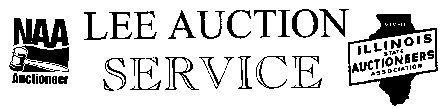  815-988-0249 cellAUCTIONEERS:  LYLE LEE   IL.State License #440.000200/ WI #  2863-52& John EdwardsCLERKS & CASHIERS:  LEE AUCTION SERVICEVisit our web site at www.leeauctionservice.com